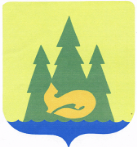 Контрольно-счетный орган муниципального образования«Якшур-Бодьинский район»«Якшур-Бӧдья ёрос» муниципал кылдытэтлэнэскерон-лыдъянъя ёзэсэз_________________________________________________________________ул. Пушиной, д.69, село Якшур-Бодья, Якшур-Бодьинский район, Удмуртская Республика, 427100,телефон/факс (34162) 4-15-83/4-14-54, e-mail: kso-bodia@yandex.ruот 30.11.2021                                                                                       № ___________                                                                                  ЗАКЛЮЧЕНИЕо результатах  экспертно-аналитического мероприятия  «Экспертиза проекта решения  Совета депутатов муниципального образования «Муниципальный округ Якшур-Бодьинский район Удмуртской Республики»«О бюджете муниципального образования «Муниципальный округ Якшур-Бодьинский район Удмуртской Республики» на 2022 год и на плановый период 2023 и 2024 годов»Общие положенияЗаключение Контрольно-счетного органа муниципального образования «Якшур-Бодьинский район» на проект решения Совета депутатов муниципального образования «Муниципальный округ Якшур-Бодьинский район Удмуртской Республики» «О бюджете муниципального образования «Муниципальный округ Якшур-Бодьинский район Удмуртской Республики» на 2022 год и на плановый период 2023 и 2024 годов» (далее – проект бюджета)  подготовлено в рамках предварительного контроля на основании норм и положений Бюджетного кодекса Российской Федерации (далее – БК РФ), Федерального закона от 07.02.2011 № 6-ФЗ «Об общих принципах организации и деятельности контрольно-счетных органов субъектов Российской Федерации и муниципальных образований», Положения о Контрольно-счетном органе муниципального образования «Якшур-Бодьинский район», утвержденного решением Совета депутатов муниципального образования «Якшур-Бодьинский район» от 28.12.2016 № 5/49, Положения «О бюджетном процессе в муниципальном образовании «Якшур-Бодьинский район», утвержденного решением Совета депутатов муниципального образования «Якшур-Бодьинский район» от 25.02.2011 №3/363 (далее - Положение о бюджетном процессе) и иных нормативных актов муниципального образования «Якшур-Бодьинский район». Заключение Контрольно-счетного органа муниципального образования «Якшур-Бодьинский район» на проект решения подготовлено с учетом переходного периода, связанного с преобразованием муниципального образования «Якшур-Бодьинский район», а также муниципальных образований-сельских поселений Якшур-Бодьинского района в муниципальное образование «Муниципальный округ Якшур-Бодьинский район Удмуртской Республики», в соответствии с Законом Удмуртской Республики от 11.05.2021 №43-РЗ «О преобразовании муниципальных образований, образованных на территории Якшур-Бодьинского района Удмуртской Республики, и наделении вновь образованного муниципального образования статусом муниципального округа», а также с учетом решения Совета депутатов муниципального образования «Муниципальный округ Якшур-Бодьинский район Удмуртской Республики»  от 29.10.2021 №4/33 «О правопреемстве и применении нормативных правовых актов органов местного самоуправления муниципального образования «Якшур-Бодьинский район» и муниципальных образований – сельских поселений, образованных на территории Якшур-Бодьинского района Удмуртской Республики».Предметом предварительного контроля являются: проект бюджета, документы и материалы, представляемые одновременно с ним в Совет депутатов муниципального образования «Муниципальный округ Якшур-Бодьинский район Удмуртской Республики» (далее – Совет депутатов муниципального округа), включая прогноз социально-экономического развития муниципального образования «Муниципальный округ Якшур-Бодьинский район Удмуртской Республики», а также иные документы и материалы по формированию проекта бюджета.Цель - определение достоверности и обоснованности показателей формирования проекта бюджета.Срок проведения экспертно-аналитического мероприятия: с 17 по 30  ноября  2021 года.Проект бюджета представлен в Контрольно-счетный орган 16.11.2021. 2. Анализ соответствия проекта бюджета, документов и материалов, представляемых одновременно с ним Проект бюджета внесен Администрацией муниципального образования «Якшур-Бодьинский район» (далее – Администрация района) в Совет депутатов муниципального округа 15 ноября 2021 года вхд.№05/01-33, то есть в срок, установленный статьей 185 БК РФ, пунктом 1 статьи 10 Положения о бюджетном процессе (15 ноября).В соответствии с бюджетными полномочиями, предусмотренными   Положением о бюджетном процессе, перечень документов и материалов, представленных одновременно с проектом бюджета Администрацией района в Совет депутатов  муниципального округа, а также сам проект бюджета по своему составу и содержанию соответствует  требованиям статей 184.1, 184.2 БК РФ, статей 9, 10 Положения о бюджетном процессе.В соответствии с пунктом 3 статьи 184.1, пунктами 160.1,160.2  БК РФ в составе документов к проекту бюджета содержится проект постановления Администрации муниципального округа об утверждении перечня главных администраторов доходов бюджета муниципального образования «Муниципальный округ Якшур-Бодьинский район Удмуртской Республики» (далее – бюджет муниципального округа), главных администраторов источников финансирования дефицита бюджета муниципального округа. Проект бюджета со всеми приложениями размещен на официальном сайте муниципального образования «Якшур-Бодьинский район» в соответствии с пунктом 5 статьи 23 Положения о бюджетном процессе и принципом прозрачности (открытости), установленном статьей 36 БК РФ. Соблюдены требования и ограничения, установленные БК РФ: пункт 2 статьи 92.1 – по размеру дефицита бюджета, пункт 2 статьи 107 – по объему муниципального долга, статьи 111 – по расходам на его обслуживание, статьи 99 – по перечню муниципальных заимствований, пункт 3 статьи 81 – по размеру резервного фонда Администрации муниципального округа.3. Анализ прогноза социально-экономического развития района и   основных направлений бюджетной и налоговой политики В соответствии со статьей 172 БК РФ, статьей 3 Положения о бюджетном процессе составление проекта бюджета муниципального округа должно основываться на: - положениях послания Президента Российской Федерации Федеральному Собранию Российской Федерации, определяющих бюджетную политику (требования к бюджетной политике) в Российской Федерации;- основных направлениях бюджетной и налоговой политики;- прогнозе социально-экономического развития; - муниципальных программах. Основные направления бюджетной и налоговой политики муниципального образования «Муниципальный округ Якшур-Бодьинский район Удмуртской Республики» на 2022 год и плановый период 2023 и 2024 годов, утверждены постановлением Администрации муниципального образования «Якшур-Бодьинский район» от  №1446. Основными целями бюджетной и налоговой политики муниципального образования «Муниципальный округ Якшур-Бодьинский район Удмуртской Республики» являются: обеспечение сбалансированности и повышение устойчивости бюджета муниципального образования «Муниципальный округ Якшур-Бодьинский район Удмуртской Республики», гарантированное исполнение социальных обязательств, создание условий для поступательного социально-экономического развития, обеспечение достижения целей и показателей муниципальных программ, формирование реалистичных планов по доходам и расходам, укрепление доходной базы, недопущение необоснованного роста муниципального долга, повышение эффективности управления бюджетными ресурсами.В соответствии с  частью 3 статьи 173 БК РФ и пункта 4 статьи 4 Положения о бюджетном процессе Прогноз социально-экономического развития муниципального образования «Муниципальный округ Якшур-Бодьинский район Удмуртской Республики» на 2022 год и плановый период 2023 и 2024 годов» (далее – Прогноз) одобрен постановлением Администрации муниципального образования «Якшур-Бодьинский район» от 16.11.2021 №1462.  Пояснительная записка к Прогнозу, в которой приводится обоснование параметров Прогноза, в том числе их сопоставление с ранее утвержденными параметрами с указанием причин и факторов прогнозируемых изменений, в документах и материалах к проекту бюджета представлена. Прогноз разработан на основе показателей Прогноза социально-экономического развития Удмуртской Республики на 2022-2024 годы от 28.10.2021, который составлен в 2-х вариантах (базовый и консервативный).Прогноз составлен по показателям, установленным Порядком  разработки прогноза социально-экономического развития муниципального образования «Якшур-Бодьинский район» на очередной финансовый год и плановый период, утвержденный постановлением Администрации муниципального образования «Якшур-Бодьинский район» № 993 от 29 мая 2014 года. При разработке Прогноза учитывались: статистическая информация о социально-экономическом развитии муниципального образования «Якшур-Бодьинский район» за 2019 год, 2020 год  и 1 полугодие 2021 года; Стратегия социально-экономического развития муниципального образования «Якшур-Бодьинский район» на 2016-2025 годы; информация о деятельности предприятий и организаций района.Следует отметить, что в условиях сложной эпидемиологической обстановки, связанной с распространением коронавирусной инфекции,  Прогноз разработан  в базовом и консервативном  вариантах:- базовый вариант (вариант 1) предполагает сдержанный внутренний спрос – как потребительский, так и инвестиционный, обусловленный сохранением части ограничений, направленных на борьбу с распространением новой коронавирусной инфекции; постепенный восстановительный рост экономики;- консервативный вариант (вариант 2) предполагает длительное сохранение пониженной деловой активности в отраслях, деятельность которых была ограничена, затяжное восстановление экономики и замедление темпов ее роста в среднесрочной перспективе.Скорость восстановления экономики в прогнозируемом периоде будет определять санитарно-эпидемиологическая обстановка, она же остается ключевым источником риска для параметров Прогноза. При формировании проекта бюджета на 2022 год и на плановый период 2023 и 2024 годов Администрацией района применен  вариант 1 (базовый).Проект бюджета составлен с применением индекса потребительских цен 6,1% на основе базового варианта Прогноза, в пояснительной записке к которому приведены сопоставления его параметров с ранее утвержденными объемами, указаны причины и факторы прогнозируемых изменений, чем соблюдены положения пункта  4 статьи 173 БК РФ.Бюджет муниципального округа является программным. Постановлением Администрации муниципального образования «Якшур-Бодьинский район» от 03.10.2018 №1625 утвержден перечень из 11 муниципальных программ. Проектом бюджета предусмотрено финансирование расходов по 11 муниципальным программам. 4. Анализ основных параметров проекта  бюджета  В соответствии с требованиями пункта 4 статьи 169 БК РФ проект бюджета составлен на три года - очередной 2022 финансовый год и плановый период 2023 и 2024 годов. По своей структуре и содержанию проект бюджета сформирован в соответствии с требованиями пункта 3 статьи 184.1 БК РФ и содержит основные характеристики бюджета, к которым относятся общий объем доходов бюджета, общий объем расходов бюджета, дефицит бюджета.Основные параметры проекта бюджета, составленного на основе Прогноза, представлены в таблице:(тыс. руб.)Доходы бюджета муниципального округа прогнозируются на 2022 год в сумме 705487,6 тыс.руб., что на 22263,7 тыс.руб. или 3,1% ниже первоначального бюджета на 2021 год, и на 342941,1  тыс.руб. или на 32,7% ниже оценки ожидаемого исполнения за 2021 год (1048427,7 тыс.руб.)На плановый период  2023 и 2024 годов – 678632,1 тыс. руб. (+40132,0 тыс. руб. или 6,3% к 2022 году) и 698951,2 тыс. руб. (-8895,1 тыс. руб. или 1,3% к 2023 году) соответственно. Расходы бюджета муниципального округа в 2022 году по сравнению с первоначальным бюджетом на 2021 год, уменьшатся на 22263,7 тыс.руб. или 3,1% и составят 705487,6 тыс. руб. Расходы бюджета муниципального округа на 2022 год планируются с уменьшением на 347937,5 тыс. руб. или на 33% к ожидаемому исполнению по расходам за 2021 год (1053425,1 тыс.руб.). Объем планируемых расходов бюджета муниципального округа на 2023-2024 годы  увеличится на 40132,0 тыс. руб. и снизится на 8895,1 тыс. руб. и составят 678632,1 тыс.руб. и 698951,2 тыс.руб. соответственно.Представленный проект бюджета муниципального округа на 2022-2024 годы сформирован бездефицитным и является сбалансированным (статья 33 БК РФ). 5. Результаты проверки и анализа прогноза доходов бюджета В соответствии со статьей 160.1 БК РФ, проектом постановления Администрации района определены главные администраторы доходов бюджета муниципального округа: Управление финансов Администрации муниципального округа, Администрация муниципального округа, Управление народного образования Администрации муниципального округа.5.1. Налоговые доходыВ соответствии с проектом бюджета налоговые доходы в 2022 году прогнозируются в сумме 274366,0 тыс. руб. или 38,9% от общего объема доходов бюджета муниципального округа (в 2021 году – 30,3%, в 2020 году – 27,4%, 2019 – 28,3%).Структура налоговых доходов бюджета муниципального округа, (%) Анализ данных таблицы показал, что по оценке исполнения налоговых доходов в 2021 году, а также по прогнозу на 2022 год произошли  изменения структуры налоговых доходов. Так, удельный вес налога на прибыль, доходы по результатам оценки исполнения доходов за 2021 год составит  81,6%, прогноз на 2022 год запланирован с уменьшением на 4,1% и составит 77,5%; удельный вес налога на акцизы по оценке исполнения доходов за 2021 год составит 13,5% и запланирован на 2022 год с уменьшением на 2,5% и составит 11%; удельный вес налога на совокупный доход по оценке исполнения доходов за 2021 год составит 1,9% и планируется на 2022 год  в размере 1,8%; удельный вес налогов на имущество (налог на имущество физических лиц и земельный налог) планируются в размере 6,9 % (данный вид доходов появился в структуре доходов бюджета муниципального округа в связи с преобразованием органов местного самоуправления Якшур-Бодьинского района в муниципальный округ). Доля налога на прибыль, доходы в общем объеме налоговых доходов по-прежнему составляет значительную часть.Данные об основных налоговых доходах представлены в таблице:(тыс. руб.) В структуре доходов бюджета прогнозируемые налоговые доходы составят в 2022 году 274366,0 тыс. руб., что на 53651,0 тыс.руб. или 24,3%  больше первоначального бюджета на 2021 год, на 46990,0 тыс. руб. или 20,7% больше ожидаемого  показателя за 2021 год, и на 68716,8 тыс. руб. или 33,4% больше  факта 2020 года (205649,2 тыс. руб.).На плановый период 2023 и 2024 годов – 284236,0 тыс. руб. (+52515,0 тыс. руб. или 22,7% к 2022 году) и 293345,0,0 тыс. руб. (+47534,0 тыс. руб. или 19,3% к 2023 году) соответственно.Анализ данных таблицы  показал следующее:- Налог на доходы физических лиц планируется выше первоначального бюджета на 2021 год на 31231,0 тыс.руб. или на 17,2%. Темп роста  относительно ожидаемой оценки исполнения бюджета за 2021 год составляет 114,6% или 27142,0 тыс.руб., что  подтверждается,  такими факторами, как планируемое повышение оплаты труда в среднем на 6,8% и размера минимальной оплаты труда с 01 января 2022 года на 6,4%.- Поступление по  акцизам прогнозируется ниже на 373,0 тыс.руб или на 1,2% к первоначальному бюджету на 2021 год. Темп роста  относительно ожидаемой оценки исполнения бюджета за 2021 год составляет 98,8% или 373,0 тыс.руб.. Незначительное снижение поступления по данному виду налоговых доходов подтверждается проектом Закона УР о бюджете на очередной финансовый год и плановый период (Приложение 11). Дифференцированный норматив отчислений в бюджет муниципального округа,  установленный проектом Закона УР о бюджете на очередной финансовый год и плановый период (Приложение 4), составит на 2022-2024 годы 0,6800% (на 2021-2023 годы - 6486%).- По налогу на совокупный доход в целом планируется значительное увеличение  поступлений на 3028,0 тыс. руб. или на 154,7% первоначальному плану на 2021 год, что обусловлено увеличением поступлений налога, взымаемого в связи с применением патентной системы налогообложения на 3432,0 тыс.руб. или на 1448,1%. Согласно Прогнозу число субъектов малого и среднего предпринимательства значительно не увеличится, как и численность занятых в малом бизнесе. Темп роста  относительно ожидаемой оценки исполнения бюджета за 2021 год составляет 132,4% или 898,0 тыс.руб. - В связи с преобразованием органов местного самоуправления Якшур-Бодьинского района в муниципальный округ в структуре доходов бюджета по группе «Налоги на имущество» - планируются поступления в сумме 18809,0 тыс.руб., в том числе:- налог на имущество физических лиц - в сумме 4543,0 тыс. руб. Как определено пунктом 1 статьи 399 Налогового кодекса РФ налог на имущество физических лиц устанавливается Налоговым кодексом РФ и нормативными правовыми актами представительных органов муниципальных образований, вводится в действие и прекращает действовать в соответствии с Налоговым кодексом РФ и нормативными правовыми актами представительных органов муниципальных образований и обязателен к уплате на территориях этих муниципальных образований.Налог на имущество физических лиц на 2021 год был определен исходя из кадастровой стоимости имущества, с учётом льгот предоставленных в соответствии с Налоговым кодексом РФ  в соответствии с  решениями Советов   депутатов 12 муниципальных образований Якшур-Бодьинского района. - земельный налог – в сумме 14266,0 тыс.руб. В соответствии со статьей 390 Налогового кодекса РФ  налоговая база определяется как кадастровая стоимость земельных участков, признаваемых объектами налогообложения. Как определено пунктом 1 статьи 387 Налогового кодекса РФ, земельный  налог устанавливается Налоговым кодексом РФ и нормативными правовыми актами представительных органов муниципальных образований, вводится в действие и прекращает действовать в соответствии с Налоговым кодексом РФ и нормативными правовыми актами представительных органов муниципальных образований и обязателен к уплате на территориях этих муниципальных образований. Земельный налог на 2021 год был определен исходя из кадастровой стоимости земельных участков, с учётом льгот предоставленных в соответствии с Налоговым кодексом РФ  в соответствии с  решениями Советов   депутатов 12 муниципальных образований Якшур-Бодьинского района.- По налогам, сборам и регулярным платежам за пользование природными ресурсами планируется увеличение поступлений на 6,8% или на 308,0 тыс.руб. При этом темп роста  относительно ожидаемой оценки исполнения бюджета за 2021 год составляет  97,6% или -131,0 тыс.руб. - По государственной пошлине планируется значительное увеличение на 654,0 тыс. руб. или на 44,8%. Темп роста  относительно ожидаемой оценки исполнения бюджета за 2021 год составляет 81,2% или -339,0 тыс.руб. Причины значительного увеличения или снижения плановых показателей по доходам бюджета муниципального округа в пояснительной записке не указаны.5.2. Неналоговые доходыСогласно проекту бюджета, неналоговые доходы на 2022 год планируются в сумме 40050,0 тыс. руб., что составляет 5,7 % от доходной части бюджета (в 2021 году – 3,2 %, в 2020 году – 2,6%, 2019 – 2,2%). Основная часть поступлений планируется от доходов от использования имущества, находящегося в государственной и муниципальной собственности – 47,4% и платежей за пользование природными ресурсами - 35%.Структура неналоговых доходов бюджета муниципального округа, (%) Анализ данных таблицы показал, что по оценке исполнения неналоговых доходов в 2021 году, а также по прогнозу на 2022 год изменения структуры неналоговых доходов не произойдет. Так, удельный вес доходов от использования имущества по результатам оценки исполнения доходов за 2021 год составит  37,5%  с увеличением прогноза на 2022 год на 9,9%; удельный вес доходов от платежей при пользовании природными ресурсами по результатам оценки исполнения доходов за 2021 год составит 39,5% и запланирован с уменьшением на 2022 год на 4,5%; удельный вес доходов от продажи материальных и нематериальных активов по результатам оценки исполнения доходов за 2021 год составит 17,7% и планируется к уменьшению в 2022 году на 5,2%.Данные о неналоговых доходах представлены в таблице:(тыс. руб.) В структуре доходов бюджета прогнозируемые неналоговые доходы составят в 2022 году 40050,0 тыс. руб., что на 165180 тыс.руб. или 70,2% больше первоначального бюджета на 2021 год, на 3534,0 тыс. руб. или 8,1% меньше ожидаемого  исполнения бюджета за 2021 год, и на 7916,2 тыс. руб. или 24,6% больше  фактического исполнения бюджета за 2020 год (32133,8 тыс. руб.).На плановый период 2023 и 2024 годов – 40053,0 тыс. руб. (+16931,0 тыс. руб. или 73,2% к 2022 году) и  (+16397,0 тыс. руб. или 69,3% к 2023 году) соответственно.Анализ данных таблицы показал следующее: 1) Поступление доходов от использования имущества, находящегося в государственной и муниципальной собственности на 2022 год планируется в сумме 19000,0 тыс.руб., что на 7591,0 тыс.руб. или на 66,5% выше  первоначального бюджета на 2021 год, на 2660,0 тыс.руб. или на 16,3% выше ожидаемого исполнения за 2021 год и на 8149,4 тыс. руб. (на 75,1%) больше фактического показателя за 2020 год (10850,6 тыс.руб.). В составе доходов от использования имущества находящегося в государственной и муниципальной собственности доходы от арендной платы за земельные участки, государственная собственность на которые не разграничена, составляют 97,3%, доходы от сдачи в аренду имущества, находящегося в оперативном управлении – 1,3%. На плановый период 2023 и 2024 годов предусмотрено поступление доходов в сумме 19003,0 тыс. руб. соответственно (по отношению к предыдущему году увеличение соответственно на 70% и 63,5%). 2) Поступление платежей при пользовании природными ресурсами на 2022 год планируется в сумме 14000,0 тыс. руб., что на 4992,0 тыс. руб. или на 55,4% выше  первоначального бюджета на 2021 год, на 3230,0 тыс.руб. или на 18,8% ниже ожидаемого исполнения за 2021 год и на 3065,8 тыс. руб. (на 28%) больше фактического показателя за 2020 год (10934,2 тыс. руб.). На плановый период 2023 и 2024 годов предусмотрено поступление доходов в сумме 14000,0 тыс. руб. соответственно (по отношению к предыдущим годам увеличение соответственно на 55,4%). 3) В 2022 году поступление доходов от оказания платных услуг и компенсации затрат государства запланировано в сумме 50,0 тыс.руб. Ожидаемое исполнение за 2021 год отсутствует.  На плановый период 2023 и 2024 годов предусмотрено поступление доходов в сумме 50,0 тыс. руб. соответственно.4) Доходы от продажи материальных и нематериальных активов на 2022 год планируются в сумме 5000,0 тыс. руб., что на 2775,0 тыс. руб. или на 124,7% выше  первоначального бюджета на 2021 год, на 2724,0 тыс.руб. или на 35,3% ниже ожидаемого исполнения за 2021 год и на 3367,4 тыс. руб. и на 40,2% меньше фактического показателя за 2020 год (8367,4 тыс. руб.). В составе доходов от продажи материальных и нематериальных активов доходы от реализации иного имущества, находящегося в собственности  муниципальных районов, составляют 6,9%, доходы от продажи земельных участков, государственная собственность на которые не разграничена – 89,1%. Доходы от продажи материальных и нематериальных активов запланированы на основании проекта прогнозного плана приватизации имущества, находящегося в собственности муниципального образования «Муниципальный округ Якшур-Бодьинский район Удмуртской Республики»  на 2022 год и плановый период 2023-2024 годов.На плановый период 2023 и 2024 годов предусмотрено поступление доходов в сумме 5000,0 тыс. руб. соответственно (по отношению к предыдущему году увеличение соответственно на 144,5% и 134,4%). 5) Поступление доходов от штрафов, санкций, возмещения ущерба на 2022 год планируется в сумме 2000,0 тыс. руб., что на 1110,0 тыс. руб. или на 124,7% выше первоначального бюджета на 2021 год, на 290,0 тыс.руб. или на 12,7% ниже ожидаемого исполнения за 2021 год и на 558,8 тыс. руб. (на 38,8%) больше фактического показателя за 2020 год (1441,2 тыс.руб.). На плановый период 2023 и 2024 годов предусмотрено поступление доходов в сумме 2000,0 тыс. руб. соответственно (по отношению к предыдущему году увеличение составит соответственно на 124,7%). Причины такого значительного изменения показателей по поступлению неналоговых доходов в пояснительной записке  к проекту бюджета не отражены, расчеты и обоснования отсутствуют. Таким образом, отсутствие расчетов и обоснований в Пояснительной записке не позволяет оценить реалистичность планируемых показателей.5.3. Безвозмездные поступленияСогласно проекту бюджета, безвозмездные поступления составляют 55,4% от доходной части бюджета (в 2021 году – 66,3%, в 2020 году – 70%, в 2019 году – 69,4%). Основная часть поступлений планируется от поступления субвенций 72%.Данные о безвозмездных поступлениях представлены в таблице: (тыс. руб.) В структуре доходов бюджета муниципального округа прогнозируемые безвозмездные поступления составят в 2022 году 391071,6 тыс. руб., что на 92432,7 тыс.руб. или 19,1% меньше первоначального бюджета на 2021 год, на 386397,1 тыс. руб. или 49,7% меньше ожидаемого  показателя за 2021 год (777468,7 тыс. руб.), и на 215631,5 тыс. руб. или 35,5% меньше  факта 2020 года (606703,1 тыс. руб.).На плановый период 2023 и 2024 годов – 354343,1 тыс. руб. (-6240,2 тыс. руб. или 1,7% к 2022 году) и 365553,2 тыс. руб. (-49715,8 тыс. руб. или 12% к 2023 году) соответственно.Запланированные объемы поступлений проекта бюджета по группе доходов «Безвозмездные поступления» соответствуют распределенным межбюджетным трансфертам, предусмотренным бюджету муниципального округа республиканским бюджетом в полном объеме.В связи с преобразованием органов местного самоуправления Якшур-Бодьинского района в муниципальный округ поступления по статье «Иные межбюджетные трансферты» из бюджетов сельских поселений района на осуществление части полномочий по решению вопросов местного значения сельских поселений  не запланированы.В составе материалов к проекту бюджета прилагается реестр источников доходов бюджета муниципального округа на 2022 год и плановый период 2023 и 2024 годов в соответствии с Методикой прогнозирования поступлений доходов в бюджет муниципального образования «Якшур-Бодьинский район», администрируемых Управлением финансов Администрации муниципального образования «Якшур-Бодьинский район», утвержденной приказом Управления финансов Администрации муниципального образования «Якшур-Бодьинский район» от 13.10.2016 №24.Планирование и поступление безвозмездных поступлений от других бюджетов бюджетной системы Российской Федерации зависит от планирования и исполнения бюджетов других уровней бюджетной системы Российской Федерации и, впоследствии, безвозмездные поступления будут уточняться.6. Результаты проверки и анализа планирования расходов бюджета ,  в том числе на реализацию муниципальных  программВ соответствии с пояснительной запиской формирование бюджета муниципального округа на 2022 год и  плановый  период  2023-2024  годов  осуществлялось исходя из «базовых» объемов бюджетных ассигнований на 2021 год и плановый период 2022-2023 годов. Следует отметить, что в нарушение статей 165, 174.2 БК РФ методика планирования бюджетных ассигнований на очередной финансовый год и плановый период не разработана и не утверждена.Данные о планируемых ассигнованиях по разделам бюджетной классификации расходов представлены в таблице:(тыс. руб.)По разделам бюджетной классификации расходов изменения отмечены как в сторону увеличения, так и в сторону уменьшения. Основной объем бюджетных обязательств в 2022 году запланирован по разделу «Образование»-61,1% (в 2021 году-64,5%). В целом бюджет муниципального округа на 2022-2024 годы сохраняет свою социальную направленность. Расходы на обеспечение деятельности объектов социально-культурной сферы муниципального округа составляют на 2022 год 75,8%, на 2023 год – 73,8%, на 2024 год – 73,4% от общего объема расходов проекта бюджета. Наибольшее увеличение расходов по отношению к первоначальному бюджету 2021 года в процентном соотношении установлено по разделам «Жилищно-коммунальное хозяйство» - на 552%, «Обслуживание государственного и муниципального долга» - на 82,9%, «Культура, кинематография» - на 59,5%. В связи с преобразованием органов местного самоуправления Якшур-Бодьинского района в муниципальный округ, в соответствии со статьей 8 Федерального закона от 28.03.1998 №53-ФЗ «О воинской обязанности и военной службе»,  полномочия Российской Федерации на осуществление воинского учета в поселениях, муниципальных и городских округах, на территориях которых отсутствуют структурные подразделения военных комиссариатов, передаются соответственно органам местного самоуправления поселений, органам местного самоуправления муниципальных округов и органам местного самоуправления городских округов. На исполнение полномочий по воинскому учету запланированы расходы на  2022 год в размере 1340,0 тыс.руб., на 2023 год – 1430,8 тыс.руб., на 2024 год – 1481,1 тыс.руб.Значительное снижение расходов по отношению к 2021 году установлено по разделам «Социальная политика» - на 49,3%, «Национальная экономика» - на 45%, «Межбюджетные трансферты общего характера» - на 100% (в связи  с преобразованием органов местного самоуправления Якшур-Бодьинского района в муниципальный округ и передачей полномочий по опеке и попечительству).   Распределение бюджетных ассигнований по группам видов расходов представлено в таблице:(тыс. руб.)По видам расходов основной объем бюджетных обязательств муниципального округа в 2022 году будет исполняться за счет ассигнований, запланированных по видам: «Предоставление субсидий бюджетным, автономным учреждениям» – 75,6% (в 2021 году – 67,7%), «Расходы на выплаты персоналу в целях обеспечения выполнения функций государственными органами, казенными учреждениями, органами управления государственными внебюджетными фондами» - 10% (в 2021 году - 6,6%), «Закупка товаров, работ и услуг для обеспечения государственных (муниципальных) нужд» – 9,2% (в 2021 году- 8,6%).На предоставление субсидий бюджетным, автономным учреждениям и иным некоммерческим организациям проектом бюджета запланировано:- в 2022 году – 533098,0 тыс. руб., что составляет 75,6% всех расходов;- в 2023 году – 523596,2 тыс. руб., что составляет 77,2% всех расходов;- в 2024 году – 538624,1 тыс. руб., что составляет 77,1% всех расходов.Выделение в 2022 году субсидий иным некоммерческим организациям, не являющихся муниципальными учреждениями, не запланировано.Проектом бюджета предусмотрено в 2022 году выделение бюджетных ассигнований на выполнение муниципальных заданий и субсидий на иные цели по 2 главным распорядителям бюджетных средств (далее – ГРБС)  Администрации муниципального округа и Управлению народного образования Администрации муниципального округа.Общий объем бюджетных ассигнований, выделенных на расходы на выплаты персоналу в целях обеспечения выполнения функций государственными органами, казенными учреждениями, органами управления государственными внебюджетными фондами, в 2022 году значительно увеличивается к бюджетным ассигнованиям 2021 года на 22098,4 тыс. руб. или на 45,7% (в 2021 году снижение по данной группе расходов составляло 61575,6 тыс. руб. или на  56%). Увеличение объема бюджетных ассигнований связано с преобразованием органов местного самоуправления в муниципальный округ.Значительное увеличение бюджетных ассигнований на обслуживание муниципального долга на 2701,0 тыс.руб. или на 82,9% (в 2021 году сумма составляла 3260,0 тыс.руб.). Также отмечается значительное снижение бюджетных ассигнований на:- капитальные вложения в объекты государственной (муниципальной) собственности к бюджетным ассигнованиям 2021 года на 40394,2 тыс.руб. или в 60,9% (в 2021 году  сумма  составляла 66291,3 тыс.руб.). Снижение объема бюджетных ассигнований связано с уменьшением субвенций из бюджета Удмуртской Республики;- межбюджетные трансферты к бюджетным ассигнованиям 2021 года на 100% (в 2021 году  сумма  составляла 40035,5 тыс.руб.). Уменьшение объема бюджетных ассигнований связано с преобразованием органов местного самоуправления в муниципальный округ;- иные бюджетные ассигнования к бюджетным ассигнованиям 2021 года на 44,5% или на 1709,8 тыс.руб. (в 2021 году  сумма  составляла 3844,8 тыс.руб.). Уменьшение объема бюджетных ассигнований связано с преобразованием органов местного самоуправления в муниципальный округ.Проектом ведомственной структуры расходов бюджета муниципального округа  на 2022-2024 годы бюджетные ассигнования установлены 4 ГРБС. Данные об изменении бюджетных ассигнований по ГРБС представлены в таблице:(тыс. руб.)На 2022 год, в сравнении первоначальным бюджетом на 2021 год, наибольшее увеличение бюджетных ассигнований в процентном соотношении предусмотрено  Совету депутатов муниципального округа  на 11,9%. Наибольшее снижение бюджетных ассигнований на 82,9% по Управлению финансов  Администрации муниципального округа.В структуре бюджетных ассигнований по ГРБС наибольший удельный вес имеет Управление народного образования Администрации муниципального округа  - 62,3%. Условно утверждаемые расходы на 2023 год предусмотрены в сумме 9488,0 тыс.руб., что составляет 2,5% общего объема расходов бюджета (без учета расходов бюджета, предусмотренных за счет межбюджетных трансфертов из других бюджетов бюджетной системы Российской Федерации, имеющих целевое назначение), на 2024 год 19481,2 тыс.руб. (5%), что соответствует требованиям законодательства.В соответствии с пунктом 5 статьи 179.4 БК РФ бюджетные ассигнования дорожного фонда муниципального округа  определены в соответствии с  решением Совета депутатов муниципального образования «Якшур-Бодьинский район» от 29.11.2013 №9/165 «О создании муниципального дорожного фонда муниципального образования «Якшур-Бодьинский район», в размере прогнозируемого объема доходов бюджета муниципального округа  в общей  сумме 34211,8 тыс. руб., что на 28626,4 тыс. руб. или на 45,6% меньше установленного объема на 2021 год. В 2023-2024 годах объем бюджетных ассигнований дорожного фонда составит 32551,0 тыс.руб. и 32642,5 тыс.руб. соответственно, с уменьшением на 30373,0 тыс.руб. и на 30281,5 тыс.руб. к плановым показателям 2022-2023 года.Весь объем бюджетных ассигнований дорожного фонда на 2022 год предполагается направить на проведение работ по ремонту и содержанию автомобильных дорог общего пользования местного значения на территории муниципального округа.Удельный вес запланированных расходов на дорожный фонд к общему объему расходов бюджета муниципального округа на 2022 год составляет 4,9% (в 2021 году -8,6%.)ГРБС по дорожному фонду в проекте бюджета определена Администрация муниципального округа. Бюджетные ассигнования на реализацию бюджетных инвестиций на 2022-2024 годы определены в результате выборки из приложений №5,6 к проекту бюджета по виду расходов 410 «Бюджетные инвестиции». Объем бюджетных инвестиций, предусмотренных проектом бюджета  в области жилищно-коммунального хозяйства  в 2022 году составляет 25897,1 тыс. руб., что на 40341,2 тыс.руб. меньше первоначального бюджета на 2021 год или на 60,9%. В 2022-2023 году объем бюджетных инвестиций составит 56,0 тыс.руб. соответственно, на уровне плановых показателей 2022-2023 года.ГРБС по бюджетным инвестициям в проекте бюджета определена Администрация муниципального округа. В соответствии с БК РФ муниципальные программы определены в качестве основы формирования проектов бюджетов. Важным критерием формирования проекта бюджета в рамках муниципальных программ является не просто целевое расходование бюджетных средств, а достижение цели и заданного результата  наиболее эффективным способом с позиции установленного статьей 34 БК РФ принципа эффективности использования бюджетных средств.Постановлением Администрации муниципального образования «Якшур-Бодьинский район» от 25.08.2017 № 1237 утвержден Порядок разработки, реализации и оценки эффективности муниципальных программ муниципального образования «Якшур-Бодьинский район» (далее – Порядок №1237).В соответствии с пунктом 21 Порядка №1237, муниципальные программы, предлагаемые к финансированию начиная с очередного финансового года, подлежат утверждению Администрацией района не позднее одного месяца до дня внесения проекта решения о бюджете на очередной финансовый год и плановый период в представительный орган муниципального образования. Кроме того, в связи с преобразованием муниципальных образований Якшур-Бодьинского района в муниципальный округ, мероприятия ранее принятых муниципальных программ на уровне поселений должны были войти в муниципальные программы окружного уровня. Данная норма не соблюдена. К проекту бюджета представлены  муниципальные программы без внесения изменений. Проектом бюджета предусмотрены расходы на финансовое обеспечение реализации 11 муниципальных программ.Расходы бюджета муниципального округа на финансовое обеспечение реализации муниципальных программ на 2022 год по сравнению с первоначальным бюджетом 2021  года уменьшатся на 36433,7 тыс.руб. или на 5,1%  и составят 681043,8 тыс. руб. На плановый период 2023 и 2024 годов – 655346,1 тыс. руб. (+49832,5 тыс. руб. или на 8,2% к 2022 году) и 675188,2 тыс. руб. (+376,0 тыс. руб. или на 0,1% к 2023 году) соответственно. В общем объеме расходов на 2022 год бюджетные ассигнования на реализацию муниципальных программ составят 96,5%, в 2023 году – 96,6%, в 2024 году – 96,6%. Данные представлены в таблице:тыс.руб.Основной объем программных расходов муниципального округа в 2022 году запланирован на финансовое обеспечение реализации муниципальных программ «Развитие образования» – 63,5% (в 2021 году – 65,6%), «Муниципальное управление» - 12,8% (в 2021 году -8,4%), «Развитие культуры» - 13,6% (в 2021 году – 8%).На 2022 год по сравнению с первоначальным бюджетом 2021 года  планируется: снижение бюджетных ассигнований по 4 муниципальным программам: «Развитие образования и воспитания» – на 38378,5 тыс. руб. (на 8,2%), «Социальная поддержка населения» - на 12328,4 тыс.руб. (на 58%), «Муниципальное хозяйство» на 21090,8 тыс.руб. (на 32,5%), «Управление муниципальными финансами» на 27427,7 тыс.руб. (на 69,2%); увеличение по 7 муниципальным программам: «Развитие культуры» - на 35221,1 тыс.руб. (на 61,4%), «Безопасность» - на 631,0 тыс.руб. (на 30,1%),  «Муниципальное управление» - на 26939,6 тыс.руб. (на 44,8%), ««Укрепление общественного здоровья в муниципальном образовании «Якшур-Бодьинский район»» - на 10,0 тыс.руб. (на 100%).В нарушение статьи 184.2 БК РФ к проекту бюджета представлены паспорта муниципальных программ, в которых не определены необходимые объемы финансирования бюджетных средств для выполнения муниципальных программ и результатов, которых необходимо достигнуть при исполнении  муниципальных программ. Этот факт подтверждает анализ бюджетных ассигнований в разрезе муниципальных программ.  Общий объем бюджетных ассигнований, запланированных проектом бюджета на реализацию муниципальных программ в 2022 году меньше, чем предусмотрено предоставленными паспортами муниципальных программ на 135311,1 тыс. руб., в 2023 году на 57590,4 тыс.руб., в 2024 году на 42031,6 тыс.руб. соответственно, что говорит о том, что проекты муниципальных программ до утверждения бюджета на очередной финансовый год и плановый период не подготовлены и фактически не являются основой формирования бюджета, в нарушение статьи 172 БК РФ.Анализ отклонений объемов бюджетных ассигнований на реализацию муниципальных программ с бюджетными ассигнованиями, запланированными паспортами муниципальных программ представлен в таблице:(тыс. руб.)В соответствии с проектом ведомственной структуры расходов бюджета муниципального округа бюджетные обязательства по реализации муниципальных программ в 2022-2024 годах будут исполнять три ГРБС (Администрация муниципального округа, Управление народного образования Администрации муниципального округа, Управление финансов Администрации муниципального округа).Финансовое участие в реализации федеральных проектов в 2022-2024 годах предусмотрено в рамках 3 муниципальных программ (из 11 действующих). Проектом бюджета объем расходов на реализацию 4 национальных проектов в 2022 году определен в сумме 13592,0 тыс. руб., 5 национальных проектов в 2023 году – на 13042,0 тыс. руб., в 2024 году – на 14156,8 тыс. руб.На осуществление непрограммных направлений деятельности проектом бюджета предусмотрены бюджетные ассигнования: на 2022 год – в сумме 24443,8 тыс. руб., что на 14170,0 тыс. руб. или на 137,9% больше установленного объема на 2021 год. На плановый период 2023 года  в сумме 23286,0 тыс. руб. (+13373,3 тыс. руб. или на 134,9% к 2022 году), на 2024 год -23763,0 тыс. руб. (+13839,2 тыс. руб. или на 139,4%). Значительный рост непрограммных расходов связан с невнесением в муниципальные программы окружного уровня мероприятий ранее принятых муниципальных программ на уровне поселений. Бюджетные ассигнования по непрограммным расходам  на 2022 год предусмотрены на:- содержание Главы муниципального образования – 1939,0 тыс.руб.;- формирование Резервного фонда Администрации муниципального округа – 150,0 тыс.руб. (в общей структуре расходов объем Резервного фонда Администрации муниципального округа составляет 0,02%, что не превышает предельного размера, определенного пункта 3 статьи 81 БК РФ); - обеспечение деятельности централизованных бухгалтерий – 6185,0 тыс.руб.;- исполнение полномочий по воинскому учету – 1381,9 тыс.руб.;- мероприятия в сфере гражданской обороны, защиты населения и территорий от чрезвычайных ситуаций – 106,0 тыс.руб.;- содержание скотомогильников – 12,8 тыс.руб.;- расходы на благоустройство территории муниципального округа не вошедшие в муниципальные программы – 11206,5 тыс.руб. (в том числе расходы на федеральный проект «Формирование комфортной городской среды» в сумме 3569,5 тыс.руб.);- бюджетные инвестиции (софинансирование расходов бюджета Удмуртской Республики в области строительства и капремонта объектов) – 3,0 тыс.руб.;- софинансирование расходов на создание условий для развития физической культуры и спорта – 170,0 тыс.руб.;- расходы на реализацию проектов развития общественной инфраструктуры, основанных на местных инициативах – 808,0 тыс.руб.;- осуществление переданных отдельных государственных полномочий Удмуртской Республики по государственному жилищному надзору и лицензионному контролю – 82,6 тыс.руб.;- расходы на реализацию молодежного инициативного бюджетирования – 160,0 тыс.руб.;- обеспечение деятельности Совета депутатов и Контрольно-счетного органа – 2229,0 тыс.руб.;На исполнение публичных нормативных обязательств (далее - ПНО) предлагается направить бюджетные ассигнования в объеме 1634,0 тыс. руб., с увеличением к 2021 году на 611,0 тыс. руб. или на 59,7%. Объем прогнозируемых на 2023-2024 годы ПНО составляет 1634,0 тыс.руб. соответственно. Перечень ПНО содержит 3 наименования (приложение 13,14 к проекту бюджета): - в соответствии с решением Совета депутатов муниципального образования «Якшур-Бодьинский район» от 30.08.2019 №5/271 «Об утверждении Положения о формах и порядке поощрений (наградах) муниципального образования «Якшур-Бодьинский район»»  предусмотрены реализация льгот гражданам, имеющим звание «Почетный гражданин муниципального образования»,  в сумме 22,0 тыс.руб. и выплаты лицам, занесенным на Доску почета муниципального образования «Якшур-Бодьинский район» в сумме 14,0 тыс.руб.; - в соответствии с нормативными актами Российской Федерации, Удмуртской Республики и муниципального образования в области пенсионного обеспечения доплата к пенсиям муниципальных служащих запланирована в сумме 1598,0 тыс.руб.Увеличение расходов по ПНО предусмотрено в проекте бюджета на 2022-2024 годы на доплату к пенсиям муниципальным служащим на 611,0 тыс.руб. или на 61,9% соответственно, в связи с преобразованием муниципальных образований Якшур-Бодьинского района в муниципальный округ.В структуре общих расходов бюджета указанные расходные обязательства составят в 2022-2024 годах – 0,2% от общего объема расходов бюджета соответственно. Бюджетные ассигнования на исполнение ПНО распределены по 3 ГРБС (Администрация муниципального округа – 1541,3 тыс. руб.; Управление народного образования Администрации муниципального округа – 30,9 тыс. руб.; Управление финансов Администрации муниципального округа – 61,8 тыс. руб.). 7. Результаты проверки и анализа формирования источников финансирования дефицита бюджетаВ проекте бюджета расходы соответствуют доходам, бюджет муниципального округа на 2022-2024 годы запланирован сбалансированный (статья 33 БК РФ).  Источниками финансирования дефицита бюджета муниципального округа являются: получение и погашение кредитов от кредитных организаций бюджетами муниципальных округов в сумме 50508,0 тыс. руб. в 2022 году, 50508,0 тыс. руб. в 2023 году, 50508,0 тыс. руб. в 2024 году. Состав источников финансирования дефицита бюджета соответствует статье 96 БК РФ.Предоставление бюджетных кредитов из бюджета муниципального округа не запланировано.Представленная в приложениях №16, 17 к проекту бюджета  Программа муниципальных внутренних заимствований муниципального округа соответствует требованиям статьи 110.1 БК РФ.Согласно Программе муниципальных внутренних заимствований общий объем привлечения заимствований запланирован:- в 2022 году на общую сумму 50508,0 тыс. руб., из них кредиты, полученные от кредитных организаций 50508,0 тыс.руб. (без указания цели их привлечения), бюджетные кредиты – 0,0 руб.;- на плановый период 2023 и 2024 годов – 50508,0 тыс. руб.  соответственно (без указания цели их привлечения). Проектом бюджета предоставление муниципальных гарантий не планируется.8. Муниципальный долг и расходы на его обслуживаниеСогласно пункта 1 проекта бюджета (текстовая часть) верхний предел муниципального внутреннего долга на 01.01.2023  планируется в сумме 50508,0 тыс. руб., на плановый период 2023 и 2024 годов в сумме 50508 тыс. руб. соответственно, что не превышает ограничений, установленных пунктом 5 статьи 107 БК РФ.В бюджете муниципального образования «Якшур-Бодьинский район» на 2021 год и плановый период 2022-2023 годов (в редакции от 05.03.2021 №4/429, от 16.07.2021 №2/446, от 16.11.2021 №18/95) верхний предел муниципального долга на 01.01.2022 определен в сумме 74508,0 тыс.руб. и превышает первоначально запланированный показатель на 2021 год на 24000,0 тыс.руб. или на 47,5%.В Пояснительной записке к проекту бюджета  не приведена структура муниципального долга на 2022-2024 годы.Анализ соблюдения размера верхнего предела муниципального внутреннего долга и расходов на обслуживание муниципального долга представлен в следующей таблице.(тыс.руб.)По данным Муниципальной долговой книги муниципального образования «Якшур-Бодьинский район» на 01 октября 2021 года объем муниципального долга составляет 50508,0 тыс.руб. и по сравнению с началом года не изменился. Проектом бюджета объем расходов на обслуживание муниципального долга на 2022-2024 годы установлен в сумме 5961,0 тыс.руб. соответственно, что не превышает ограничений статьей 111 БК РФ и выше уровня 2021 года на 82,9% или на 2701,0 тыс.руб. Ожидаемое исполнение по расходам на обслуживание государственного и муниципального долга за 2021 год составляет 4469,7 тыс.руб. Темп роста  относительно ожидаемой оценки исполнения бюджета за 2021 год  составляет 133,4% или 1491,3 тыс.руб. 9. Выводы и предложения1. Проект бюджета представлен в Контрольно-счетный орган с соблюдением установленных сроков и порядка, установленных БК РФ и Положением о бюджетном процессе.2. Проект бюджета по содержанию, составу приложений и показателей бюджета в целом соответствует требованиям статей 184.1, 184.2 БК РФ и статей 9,10 Положения о бюджетном процессе.3. В проекте решения соблюдены требования и ограничения, установленные БК РФ.4. По результатам экспертно - аналитического мероприятия Контрольно-счетный орган предлагает:4.1. Совету депутатов муниципального образования «Муниципальный округ Якшур-Бодьинский район Удмуртской Республики» принять представленный проект бюджета к рассмотрению с учетом выводов и предложений, содержащихся в настоящем заключении. 4.2.  Администрации муниципального образования «Муниципальный округ Якшур-Бодьинский район Удмуртской Республики»:1) В соответствии с требованиями пункта 2 статьи 179 БК РФ муниципальные программы привести в соответствие с решением Совета депутатов муниципального образования «Муниципальный округ Якшур-Бодьинский район Удмуртской Республики» «О бюджете муниципального образования «Муниципальный округ Якшур-Бодьинский район Удмуртской Республики»  на 2022 год и на плановый период 2023 и 2024 годов» не позднее трех месяцев со дня вступления его в силу. 2) Представить в Контрольно-счетный орган для проведения экспертизы проекты постановлений о внесении изменений в муниципальные программы и  приведении их в соответствие с решением Совета депутатов муниципального образования «Муниципальный округ Якшур-Бодьинский район Удмуртской Республики»  «О бюджете муниципального образования «Муниципальный округ Якшур-Бодьинский район Удмуртской Республики»  на 2022 год и на плановый период 2023 и 2024 годов». Председатель Контрольно-счетного органамуниципального образования «Якшур-Бодьинский район»  	                   	                              И.Л. ВахрушеваНаименованиебюджет на 2021 год (от 04.12.2020 №5/401)проект бюджетапроект бюджетапроект бюджетаИзменение2022 к 2021 (+/-)Изменение2022 к 2021 (+/-)Наименованиебюджет на 2021 год (от 04.12.2020 №5/401)2022 год2023 год2024 годсумма%ДОХОДЫ, из них:727751,3705487,6678632,1698951,2-22263,7-3,1Налоговые доходы220715,0274366,0284236,0293345,0+53651,0+24,3Неналоговые доходы23532,040050,040053,040053,0+16518,0+70,2Безвозмездные поступления483504,3391071,6354343,1365553,2-92432,7-19,1РАСХОДЫ, из них:727751,3705487,6678632,1698951,2-22263,7-3,1-программные расходы717477,5681043,8645858,1655707,0-36433,7-5,1-непрограммные расходы10273,824443,823286,023763,0+14170,0+137,9-условно утверждаемые расходы0,00,09488,019481,20,00Дефицит (-), профицит (+)0,00,00,00,00,00Верхний предел муниципального долга50508,050508,050508,050508,00,00Наименование2018201920202021 оценка2022 проектНалоговые доходы100100100100100Налог на прибыль, доходы89,188,188,181,677,5Акцизы6,87,37,313,511Налоги на совокупный доход2,12,22,21,91,8Налоги на имущество0,00,00,00,06,9Налоги, сборы и регулярные платежи за пользование природными ресурсами1,11,51,52,32Государственная пошлина0,90,90,90,70,8Налоговые доходыбюджет на 2021 год (от 04.12.2020 №5/401)Ожидаемое исполнение за 2021 годПроект на 2022 годОтклонение (+/-)Отклонение (+/-)Отклонение (+/-)Отклонение (+/-)Налоговые доходыбюджет на 2021 год (от 04.12.2020 №5/401)Ожидаемое исполнение за 2021 годПроект на 2022 год(гр.4 - гр.2)(гр.4/гр.2)(гр.4-гр.3)(гр.4/гр.3)Налоговые доходыбюджет на 2021 год (от 04.12.2020 №5/401)Ожидаемое исполнение за 2021 годПроект на 2022 годсумма%сумма%12345678ВСЕГО, в том числе:220715,0227376,0274366,0+53651,0+24,3+46990,0+20,7Налог на прибыль, доходы181356,0185445,0212587,0+31231,0+17,2+27142,0+14,6Налоги на товары (работы, услуги), реализуемые на территории РФ (акцизы)30692,0303692,030319,0-373,0-1,2-373,0-1,2Налоги на совокупный доход:1957,04340,04985,0+3028,0+154,7+645,0+14,9Единый налог на вмененный доход1496,01110,0706,0-790,0-52,8-404,0-36,4Единый сельскохозяйственный налог224,0459,0610,0+386,0+172,3+151,0+32,9Налог, взымаемый в связи с применением патентной системы237,02771,03669,0+3432,0+1448,1+898,0+32,4Налоги на имущество0,00,018809,0+18809,0+100+18809,0+100Налог на имущество физических лиц0,00,04543,04543,0+1004543,0+100Земельный налог с организаций0,00,09416,09416,0+1009416,0+100Земельный налог с физических лиц0,00,04850,04850,0+1004850,0+100Налоги, сборы и регулярные платежи за пользование природными ресурсами5249,05249,05551,0+302,0+6,8-131,0-2,4Государственная пошлина1461,01650,02115,0+654,0+44,8-339,0-18,8Наименование2018201920202021 оценка2022 проектНеналоговые доходы100100100100100Доходы от использования имущества, находящегося в государственной и муниципальной собственности57,955,948,537,547,4Платежи при пользовании природными ресурсами3,922,638,339,535Доходы от оказания платных услуг (работ) и компенсации затрат государства0,00,00,00,00,1Доходы от продажи материальных и нематериальных активов23,89,99,517,712,5Штрафы, санкции, возмещение ущерба14,411,63,75,35Неналоговые доходыбюджет на 2020 год (от 04.12.2020 №5/401)Ожидаемое исполнение за 2021 годПроект на 2022 годОтклонения (+/-)Отклонения (+/-)Отклонения (+/-)Отклонения (+/-)Неналоговые доходыбюджет на 2020 год (от 04.12.2020 №5/401)Ожидаемое исполнение за 2021 годПроект на 2022 год(гр.4 - гр.2)(гр.4/гр.2)(гр.4-гр.3)(гр.4/гр.3)Неналоговые доходыбюджет на 2020 год (от 04.12.2020 №5/401)Ожидаемое исполнение за 2021 годПроект на 2022 годсумма%сумма%12345678ВСЕГО, в том числе:23532,043584,040050,0+16518,0+70,2-3534,0-8,1Доходы от использования имущества, находящегося в государственной и муниципальной собственности11409,016340,019000,0+7591,0+66,5+2660,0+16,3Доходы от арендной платы за земельные участки, государственная собственность на которые не разграничена и которые расположены в границах сельских поселений и межселенных территорий, а также средства от продажи права на заключение договоров аренды указанных земельных участков11060,015991,018499,0+7439,0+76,3+2508,0+15,7Доходы, получаемые в виде арендной платы, а также средства от продажи права на заключение договоров аренды за земли, находящиеся в собственности муниципальных0,00,067,0+67,0+100+67,0+100Доходы от сдачи в аренду имущества, находящегося в оперативном управлении органов управления муниципальных районов созданных ими учреждений (за исключением имущества муниципальных бюджетных и автономных учреждений)156,0156,0241,0+85,0+54,5+85,0+54,5Доходы от сдачи в аренду имущества, составляющего казну муниципальных районов (за исключением земельных участков)37,037,037,00,000,00Прочие поступления от использования имущества, находящегося в собственности муниципальных районов156,0156,0156,00,000,00Платежи при пользовании природными ресурсами9008,017230,014000,0+4992,0+55,4-3230,0-18,8Доходы от оказания платных услуг (работ) и компенсации затрат государства0,00,050,0+50,0+100+50,0+100Доходы от продажи материальных и нематериальных активов2225,07724,05000,0+2775,0+124,7-2724,0-35,3Доходы от реализации иного имущества, находящегося в собственности  муниципальных районов (за исключением имущества муниципальных бюджетных и автономных учреждений, а также имущества муниципальных унитарных предприятий, в том числе казенных), в части реализации основных средств по указанному имуществу600,03681,0346,0-254,0-42,3-3335,0-90,6Доходы от продажи земельных участков, государственная собственность на которые не разграничена и которые расположены в границах сельских поселений и межселенных территорий муниципальных районов1393,03811,04454,0+3061,0+219,7+643,0+16,9Плата за увеличение площади земельных участков, находящихся в частной собственности, в результате перераспределения таких земельных участков и земель (или) земельных участков, государственная собственность на которые не разграничена и которые расположены в границах сельских поселений и межселенных территорий муниципальных районов232,0232,0200,0-32,0-13,8-32,0-13,8Штрафы, санкции, возмещение ущерба890,02290,02000,0+1110,0+124,7-290,0-12,7Виды поступленийбюджет на 2021 год (от 04.12.2020 №5/401)Проект бюджетана 2022 годПроект Закона УР на 2022 годОтклонение (+/-)Отклонение (+/-)Отклонение (+/-)Виды поступленийбюджет на 2021 год (от 04.12.2020 №5/401)Проект бюджетана 2022 годПроект Закона УР на 2022 год(гр.3 - гр.1)(гр.3/гр.2)(гр.4-гр.3)Виды поступленийбюджет на 2021 год (от 04.12.2020 №5/401)Проект бюджетана 2022 годПроект Закона УР на 2022 годсумма%сумма1234567ВСЕГО, в том числе:483504,3391071,6391071,6-92432,7-19,10,0Дотации53889,055211,455211,4+1322,4+2,50,0Субсидии99120,154481,054481,0-44639,1-450,0Субвенции305509,7281379,2281379,2-24130,5-7,90,0Иные межбюджетные трансферты24985,50,00,0-24985,5-1000Раз-делНаименование разделаБюджет на 2021 год (от 04.12.2020 №5/401)Проект бюджетаПроект бюджетаПроект бюджетаОтклонение (+/-)Отклонение (+/-)Доля(%)Раз-делНаименование разделаБюджет на 2021 год (от 04.12.2020 №5/401)2022 годплановый периодплановый периодОтклонение (+/-)Отклонение (+/-)Доля(%)Раз-делНаименование разделаБюджет на 2021 год (от 04.12.2020 №5/401)2022 год2023 год2024 годСумма%Доля(%)ВСЕГО:ВСЕГО:727751,3705487,6678632,1698951,2-22263,7-3,110001Общегосударственные вопросы76551,0105332,2103949,4105521,7+28781,2+37,614,902Национальная оборона0,01381,91430,81481,1+1381,9+1000,203Национальная безопасность и правоохранительная деятельность603,01340,01340,01340,0+737,0+122,20,204Национальная экономика63616,235002,635175,835566,3-28613,6-45505Жилищно- коммунальное хозяйство3308,821572,720569,215245,9+18263,9+5523,106Охрана окружающей среды65,065,065,065,00,000,007Образование469418,7431418,2422893,4434587,3-38000,5-8,161,108Культура, кинематография57371,091532,165912,067812,0-34161,1+59,51309Здравоохранение112,0122,0122,0122,0+10,0+8,90,010Социальная политика21820,111057,911023,511065,7-10762,2-49,31,611Физическая культура и спорт532,0702,0702,0702,0+170,0+320,113Обслуживание государственного и муниципального долга3260,05961,05961,05961,0+2701,0+82,90,814Межбюджетные трансферты общего характера31093,50,00,00,0-31093,5-100099Условно утвержденные расходы0,00,09488,019481,20,000кодНаименование вида расходовБюджет на 2021 год (от 04.12.2020 №5/401)Проект бюджетаПроект бюджетаПроект бюджетаИзменение 2022 к 2021 (+/-)Изменение 2022 к 2021 (+/-)Доля(%)кодНаименование вида расходовБюджет на 2021 год (от 04.12.2020 №5/401)2022 годплановый периодплановый периодсумма%Доля(%)кодНаименование вида расходовБюджет на 2021 год (от 04.12.2020 №5/401)2022 год2023 год2024 годсумма%Доля(%)ВСЕГО:ВСЕГО:727751,3705487,6678632,1698951,2-22263,7-3,1100100Расходы на выплаты персоналу в целях обеспечения выполнения функций государственными органами, казенными учреждениями, органами управления государственными внебюджетными фондами48319,270417,670490,570599,5+22098,4+45,710200Закупка товаров, работ и услуг для обеспечения государственных (муниципальных) нужд62380,864904,863865,759012,5+2524,0+4,19,2300Социальное обеспечение и иные выплаты населению11148,53074,12997,32995,3-8074,4-72,40,4400Капитальные вложения в объекты государственной (муниципальной) собственности66291,325897,156,056,0-40394,2-60,93,7500Межбюджетные трансферты40035,50,00,00,0-40035,5-1000600Предоставление субсидий бюджетным, автономным учреждениям и иным некоммерческим организациям492471,2533098,0523596,2538624,1+40626,8+8,375,6700Обслуживание муниципального долга3260,05961,05961,05961,0+2701,0+82,90,8800Иные бюджетные ассигнования3844,82135,02177,42221,6-1709,8-44,50,3900Условно утвержденные0,00,09488,019481,20,000Код ГРБСНаименование ГРБСБюджет на 2021 год (от 04.12.2020 №5/401)Проект бюджетаПроект бюджетаПроект бюджетаИзменение                          2022 к 2021 (+/-)Изменение                          2022 к 2021 (+/-)Доля (%)Код ГРБСНаименование ГРБСБюджет на 2021 год (от 04.12.2020 №5/401)2022 годплановый периодплановый периодсумма%Доля (%)Код ГРБСНаименование ГРБСБюджет на 2021 год (от 04.12.2020 №5/401)2022 год2023 год2024 годсумма%Доля (%)ВСЕГО:ВСЕГО:727751,3705487,6678632,1698951,2-22263,7-3,1100793Администрация муниципального округа267285,0257363,8229488,6228097,8-9921,2-3,736,5794Управление народного образования  Администрации муниципального округа422121,8439671,0431202,7442919,4+17549,2+4,262,3796Совет депутатов муниципального округа1992,02229,02229,02229,0+237,0+11,90,3800Управление финансов  Администрации муниципального округа36352,56223,815711,825705,0-30128,7-82,90,9Наименование муниципальной программыБюджет на 2021 год (от 04.12.2020 №5/401)Проект бюджета на 2022 годДоля(%)Изменение                          2022 к 2021 (+/-)Изменение                          2022 к 2021 (+/-)Проект бюджета Проект бюджета Наименование муниципальной программыБюджет на 2021 год (от 04.12.2020 №5/401)Проект бюджета на 2022 годДоля(%)сумма%2023 год2024 годВСЕГО717477,5681043,8100-36433,7-5,16555346,1675188,2«Развитие образования и воспитания» 470702,7432324,263,5-38378,5-8,2423832,6435524,5«Охрана здоровья и формирование здорового образа жизни населения, профилактика немедицинского потребления наркотиков и других психоактивных веществ» 644,0644,00,00,00644,0644,0«Развитие культуры» 57371,092592,113,6+35221,1+61,465912,067812,0«Социальная поддержка населения» 21251,28922,81,3-12328,4-588988,59057,5«Создание условий для устойчивого экономического  развития»670,0670,00,10,00670,0670,0«Безопасность» 2100,02731,00,4+631,0+30,12731,02731,0«Муниципальное хозяйство» 64846,243755,46,4-21090,8-32,544121,838762,3«Энергосбережение и повышение энергетической эффективности муниципального образования «Якшур-Бодьинский район»105,0105,00,020,00105,0105,0«Муниципальное управление» 60174,987114,512,8+26939,6+44,886658,488205,9«Управление муниципальными финансами»39612,512184,81,8-27427,7-69,221672,831666,0«Укрепление общественного здоровья в муниципальном образовании «Якшур-Бодьинский район»0,010,00,0+10,0+10010,010,0Наименование муниципальной программыПаспорт программына2022 годПроект бюджета на 2022 годПроект бюджета на 2022 годОткло-нение (+/-)Паспорт программы на 2023 годПроект бюджета на 2023 годОткло-нение(+/-)Паспорт програм-мы на 2024 годПроект бюджета на 2024 годНаименование муниципальной программыПаспорт программына2022 годПроект бюджета на 2022 годПроект бюджета на 2022 годОткло-нение (+/-)Паспорт программы на 2023 годПроект бюджета на 2023 годОткло-нение(+/-)Паспорт програм-мы на 2024 годПроект бюджета на 2024 годОткло-нение(+/-)ВСЕГО816354,9681043,8681043,8-135311,1712936,5655346,1-57590,4717219,8675188,2-42031,6«Развитие образования и воспитания» 365484,9432324,2+66839,3+66839,3398605,8423832,6+25226,8484939,1435524,5-49414,6Охрана здоровья и формирование здорового образа жизни населения, профилактика немедицин-ского потребления наркотиков и других психоактивных веществ» 115494,3644,0-114850,3-114850,310483,8644,0-9839,810412,0644,0-9768,0«Развитие культуры» 84622,092592,1+7970,1+7970,180477,465912,0-14565,458844,067812,0+8968,0«Социальная поддержка населения» 25165,68922,8-16242,8-16242,825609,28988,5-16620,726303,59057,5-17246,0«Создание условий для устойчивого экономичес-кого  развития»670,0670,00,00,0670,0670,00,0670,0670,00,0«Безопасность» 2100,02731,0+631,0+631,02100,02731,0+631,02326,02731,0+405,0«Муниципальное хозяйство» 117072,643755,4-73317,2-73317,275437,844121,8-31316,015621,038762,3+23141,3«Энергосбережение и повышение энергети-ческой эффективности муниципального обра-зования «Якшур-Бодьинский район»105,0105,00,00,0105,0105,00,0105,0105,00,0«Муниципальное управ-ление» 55172,087114,5+31942,5+31942,555015,086658,4+31643,453566,788205,9+34639,2«Управление муници-пальными финансами»50458,512184,8-38273,7-38273,764422,521672,8-42749,764422,531666,0-32756,5«Укрепление общественного здоровья в муниципальном образовании «Якшур-Бодьинский район»10,010,00,00,010,010,00,010,010,00,0НаименованиеБюджет на 2021 год (от 04.12.2020 №5/401)Проект бюджетаПроект бюджетаПроект бюджетаНаименованиеБюджет на 2021 год (от 04.12.2020 №5/401)2022 год2023 год2024 годВерхний предел муниципального долга на 01 января50508,050508,050508,050508,0Доходы бюджета без учета безвозмездных поступлений 244247,0274366,0284236,0293345,0Отношение верхнего предела муниципального долга к доходам бюджета без учета безвозмездных поступлений, %20,718,417,817,2Расходы бюджета727751,3705487,6678632,1698951,2Расходы на обслуживание муниципального долга3260,05961,05961,05961,0Удельный вес расходов на обслуживание муниципального долга, %0,450,840,880,85